Triage—triage date, DDMMYYYYExported from METEOR(AIHW's Metadata Online Registry)© Australian Institute of Health and Welfare 2024This product, excluding the AIHW logo, Commonwealth Coat of Arms and any material owned by a third party or protected by a trademark, has been released under a Creative Commons BY 4.0 (CC BY 4.0) licence. Excluded material owned by third parties may include, for example, design and layout, images obtained under licence from third parties and signatures. We have made all reasonable efforts to identify and label material owned by third parties.You may distribute, remix and build on this website’s material but must attribute the AIHW as the copyright holder, in line with our attribution policy. The full terms and conditions of this licence are available at https://creativecommons.org/licenses/by/4.0/.Enquiries relating to copyright should be addressed to info@aihw.gov.au.Enquiries or comments on the METEOR metadata or download should be directed to the METEOR team at meteor@aihw.gov.au.Triage—triage date, DDMMYYYYIdentifying and definitional attributesIdentifying and definitional attributesMetadata item type:Data ElementShort name:Date of triageMETEOR identifier:270066Registration status:Health!, Superseded 07/12/2005Definition:The date on which the patient is triaged.Data Element Concept:Triage—triage dateValue Domain:Date DDMMYYYYValue domain attributesValue domain attributesValue domain attributesRepresentational attributesRepresentational attributesRepresentational attributesRepresentation class:DateDateData type:Date/TimeDate/TimeFormat:DDMMYYYYDDMMYYYYMaximum character length:88Data element attributes Data element attributes Collection and usage attributesCollection and usage attributesGuide for use:Valid dateSource and reference attributesSource and reference attributesSubmitting organisation:National Institution Based Ambulatory Model Reference Group
Origin:National Health Data CommitteeRelational attributesRelational attributesRelated metadata references:Has been superseded by Non-admitted patient emergency department service episode—triage date, DDMMYYYYHealth!, Superseded 22/12/2011
Is re-engineered from  Date of triage, version 1, DE, NHDD, NHIMG, Superseded 01/03/2005.pdf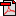  (14.0 KB)No registration statusImplementation in Data Set Specifications:Acute coronary syndrome (clinical) DSSHealth!, Superseded 07/12/2005